Die Anlage ist durch die Kindertagespflegeperson vollständig und wahrheitsgemäß auszufüllen.Die Kindertagespflegestelle ist im Privathaushalt  der Personensorgeberechtigten					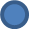 Die Kindertagespflegestelle ist im Privathaushalt der Kindertagespflegeperson		Die Kindertagespflegestelle ist außerhalb von Privathaushalten in anderen geeigneten Räumen							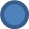 Wichtiger HinweisDie Erlaubnis zur Kindertagespflege nach §43 SGB VIII befugt zur Betreuung von bis zu fünf gleichzeitig anwesende Tagespflegekindern in überprüften Räumlichkeiten. Insgesamt dürfen 8 Kinder zur Betreuung anmeldet sein.Bei einem Zusammenschluss von bis zu drei Kindertagespflegepersonen zu einer Großtagespflegstelle dürfen acht Kinder gleichzeitig betreut werden.  Handelt es sich bei einer Kindertagepflegeperson um eine pädagogische Fachkraft, dürfen bis zu zehn Kinder gleichzeitig betreut werden.Aktuell nutzen folgende Kinder aus dem Landkreis Hameln-Pyrmont bzw. auswärtige Kinder die Kindertagespflegestelle:Für die Betreuung von Kindern außerhalb deren Wohnung ist eine Erlaubnis zur Kindertagespflege nach § 43 SGB VIII (Pflegeerlaubnis) erforderlich. § 87 a: „(1) Für die Erteilung der Pflegeerlaubnis nach § 43 sowie für deren Rücknahme und Widerruf ist der örtliche Träger zuständig, in dessen Bereich die Kindertagespflegeperson ihre Tätigkeit ausübt. Ist die Kindertagespflegeperson im Zuständigkeitsbereich mehrerer örtlicher Träger tätig, ist der örtliche Träger zuständig, in dessen Bereich die Kindertagespflegeperson ihren gewöhnlichen Aufenthalt hat. Für die Erteilung der Pflegeerlaubnis nach § 44 sowie für deren Rücknahme und Widerruf ist der örtliche Träger zuständig, in dessen Bereich die Pflegeperson ihren gewöhnlichen Aufenthalt hat“. Eine Pflegeerlaubnis gemäß § 43 SGB VIII wurde erteilt am      	durch      	(Bitte Nachweise beifügen, sofern die Pflegeperson nicht im LK Hameln-Pyrmont wohnhaft ist)Änderungen der Betreuungszeiten für alle vorgenannten Kinder, den etwaigen Wegfall der Pflegeerlaubnis oder sonstige Änderungen der vorstehenden Angaben, sind dem Jugendamt des Landkreises Hameln-Pyrmont mitzuteilen.Mit der Speicherung der Angaben zur Bearbeitung des Antrages und zur Meldung der gesetzlichen Statistik bin ich einverstanden (§§ 98 bis 103 SGB VIII)Es ist mir bekannt, dass ich wegen unvollständiger und / oder unwahrer Angaben strafrechtlich belangt werden kann._________________________________________	________________________________________________	Ort, Datum	Unterschrift der TagespflegepersonErklärung der TagespflegepersonName, Vorname der KindertagespflegepersonAnschrift der Kindertagespflegestelle, die das Kind nutzen wird und die gefördert werden sollName, VornameDes TagespflegekindesAnschrift des TageskindesGeburtsdatumBetreuungsbeginn (Datum)Voraussichtliches Betreuungsende (Datum)Betreuungsbeginn (Uhrzeit)Betreuungsende (Uhrzeit)Name, VornameIn der Regel täglich von (Uhrzeit)In der Regel täglich bis (Uhrzeit)Voraussichtliche Beendigung der Nutzung (Datum)Identifikationsnummer nach § 139 b der Abgabeordnung ( AO) der Kindertagespflegeperson:Kontodaten der TagespflegepersonKontodaten der TagespflegepersonKontoinhaber/inIBANBICKreditinstitut